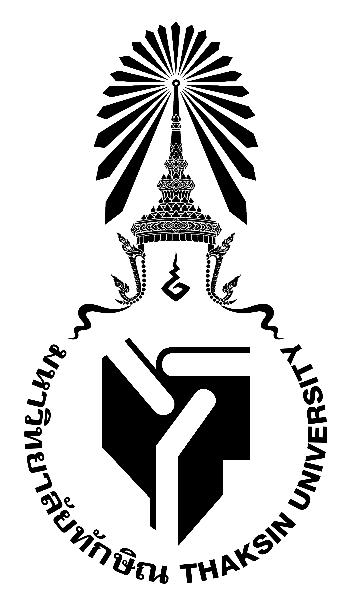 มคอ. 3 รายละเอียดของรายวิชาCourse Specification  0317632  การจัดการงานเทคโนโลยีและสื่อสารการศึกษา             Management of Educational Technology and Communicationsรายวิชานี้เป็นส่วนหนึ่งของหลักสูตรการศึกษามหาบัณฑิต สาขาวิชาเทคโนโลยีและสื่อสารการศึกษาหลักสูตรใหม่/หลักสูตรปรับปรุง พ.ศ.2560คณะศึกษาศาสตร์มหาวิทยาลัยทักษิณสารบัญหมวด									หน้าหมวดที่ 1	ข้อมูลทั่วไป							1หมวดที่ 2	จุดมุ่งหมายและวัตถุประสงค์					2หมวดที่ 3	ลักษณะและการดำเนินการ					2หมวดที่ 4	การพัฒนาผลการเรียนรู้ของนิสิต					3หมวดที่ 5	แผนการสอนและการประเมินผล					6หมวดที่ 6	ทรัพยากรประกอบการเรียนการสอน				8หมวดที่ 7	การประเมินและปรับปรุงการดำเนินการของรายวิชา			9รายละเอียดของรายวิชาหมวดที่  1  ข้อมูลทั่วไป1.  รหัส ชื่อรายวิชา จำนวนหน่วยกิต รายวิชาที่ต้องเรียนมาก่อน รายวิชาที่เรียนพร้อมกัน 
และคำอธิบายรายวิชา (นำข้อมูลมาจาก มคอ.2 ข้อ 3.1.5 คำอธิบายรายวิชา)0317632 การจัดการงานเทคโนโลยีและสื่อสารการศึกษา	2(2-0-4)	           Management of Educational Technology and Communications	บุรพวิชา : (ถ้ามี) -ควบคู่ : (ถ้ามี) -        	ความหมาย ขอบข่าย บทบาทหน้าที่ องค์ประกอบ หลักการ ทฤษฎี งานวิจัยที่เกี่ยวข้องกับงานเทคโนโลยีและสื่อสารการศึกษาและแหล่งทรัพยากรการเรียนรู้  การบริหารงาน  การจัดระบบงาน วางแผนการดำเนินงาน เครื่องมือ บุคลากร งบประมาณ  การบริการ  การประเมินโครงการ  การให้คำปรึกษาเกี่ยวกับงานเทคโนโลยีและสื่อสารการศึกษา พระราชบัญญัติว่าด้วยการกระทำผิดเกี่ยวกับคอมพิวเตอร์ ตลอดจนคุณธรรม จริยธรรมของนักวิชาชีพPrinciples, theory, network, roles, component of educational technology and learning resources, administration, working system ; implementation planning, appliances, personnel, budgets, project evaluation ; consulting of technology and educational communications ; Cybercrime Act including professional ethics and morality2.  หลักสูตรและประเภทของรายวิชาหลักสูตรการศึกษามหาบัณฑิต สาขาวิชาเทคโนโลยีและสื่อสารการศึกษา เป็นรายวิชาเอกบังคับศึกษาทั่วไปวิชาเฉพาะวิชาพื้นฐานเฉพาะด้าน (ถ้ามี)วิชาเอก  วิชาเอกบังคับ               วิชาเอกเลือกวิชาโท วิชาประสบการเชิงปฏิบัติ (ถ้ามี)3.  อาจารย์ผู้รับผิดชอบรายวิชาและอาจารย์ผู้สอนอาจารย์ผู้รับผิดชอบรายวิชา  ผศ.ดร.ชัชวาล ชุมรักษาอาจารย์ผู้สอนรายวิชา	         ผศ.ดร.ชัชวาล ชุมรักษา5.  ภาคการศึกษา/ ชั้นปีที่เรียนภาคเรียนที่ 2/2563 /ชั้นปีที่ 16.  สถานที่เรียนห้องราชาวดี /สอนออนไลน์7.  วันที่จัดทำหรือปรับปรุงรายละเอียดของรายวิชาครั้งล่าสุด22 ตุลาคม  2563หมวดที่  2  จุดมุ่งหมายและวัตถุประสงค์1.  จุดมุ่งหมายของรายวิชา เพื่อให้นิสิตเกิดการเรียนรู้/มีความสามารถ/สมรรถนะที่ต้องการด้านต่าง ๆ ดังนี้1.1 มีความรู้ความเข้าใจเกี่ยวกับ ความหมาย ขอบข่าย บทบาทหน้าที่ องค์ประกอบ หลักการและทฤษฎีที่เกี่ยวข้องกับงานเทคโนโลยีและสื่อสารการศึกษา และแหล่งทรัพยากรการเรียนรู้1.2 มีความรู้ความเข้าใจเกี่ยวกับ การบริหารงาน การจัดระบบงาน การวางแผนการดำเนินงาน  เครื่องมือ บุคลากร  งบประมาณ การบริการ ตลอดจนการประเมินโครงการ1.3 มีความรู้ความเข้าใจเกี่ยวกับการให้คำปรึกษาเกี่ยวกับงานเทคโนโลยีและสื่อสารการศึกษา พระราชบัญญัติว่าด้วยการกระทำผิดเกี่ยวกับคอมพิวเตอร์ ตลอดจนคุณธรรม จริยธรรมของนักวิชาชีพ1.4 นำความรู้  หลักการ และทฤษฎีไปใช้ในการออกแบบและวางแผนการบริหารงาน การจัดตั้งศูนย์เทคโนโลยีการศึกษา หรือแหล่งทรัพยากรการเรียนรู้ในรูปแบบต่าง ๆ ได้ 1.3 มีคุณธรรมและจริยธรรมในการบริหารและการจัดการและปฏิบัติตนตามจรรยาบรรณของนักเทคโนโลยีและสื่อสารการศึกษา รวมทั้งมีคุณลักษณะที่เหมาะสมกับการปฏิบัติงานในวิชาชีพ2.  วัตถุประสงค์ของรายวิชาเนื่องจากแหล่งการเรียนรู้เป็นนวัตกรรมทางการศึกษาที่มีการเปลี่ยนแปลงอยู่ตลอดเวลา ทั้งนี้เพื่อให้ผู้เรียนนาความรู้มาใช้ในการออกแบบ การออกแบบและวางแผนการดาเนินงาน การจัดตั้งแหล่งทรัพยากรการเรียนรู้ในรูปแบบต่าง ๆ ได้สอดคล้องกับบริบททางการศึกษาหมวดที่  3  ลักษณะการดำเนินการ1.  จำนวนชั่วโมงที่ใช้ต่อภาคการศึกษา	คำชี้แจงภาคการศึกษาคิดเป็นไม่น้อยกว่า 15 สัปดาห์2.  จำนวนชั่วโมงต่อสัปดาห์ที่ และช่องทางในการให้คำปรึกษาแนะนำทางวิชาการแก่นิสิตเป็นรายบุคคลจัดเวลาให้คำปรึกษาเป็นรายบุคคล หรือ รายกลุ่ม ตามความต้องการ  2 ชั่วโมง/สัปดาห์หมวดที่ 4 การพัฒนาผลการเรียนรู้ของนิสิต1.	แผนที่การกระจายความรับผิดชอบ (นำข้อมูลจาก ข้อ 3 หมวดที่ 4 ในเล่ม มคอ.2)หมวดที่  5  แผนการสอนและการประเมินผล 1.  แผนการสอน2.  แผนการประเมินผลการเรียนรู้หมวดที่ 6 ทรัพยากรประกอบการเรียนการสอน1.  ตำรา เอกสารหลัก และข้อมูลสำคัญกนกวรรณ ศิลปกรรมพิเศษ และวราณี สัมฤทธิ์. (2551).  การพัฒนารูปแบบศูนย์การเรียนรู้มีชีวิตที่เน้นผู้เรียน 	เป็นศูนย์กลาง. ตรัง : วิทยาลัยบรมราชชนนี. กรมส่งเสริมการปกครองส่วนท้องถิ่น. (ม.ป.ป).  มาตรฐานศูนย์การเรียนรู้ชุมชน. กรุงเทพฯ:     	กระทรวงมหาดไทย. ชัยยงค์ พรหมวงศ์. (2541ข).  เอกสารการสอนชุดวิชาการบริหารศูนย์สื่อการศึกษา “หน่วยที่ 1 องค์กร	เทคโนโลยีและสื่อสารการศึกษา”. นนทบุรี: สานักพิมพ์แห่งมหาวิทยาลัยสุโขทัยธรรมาธิราช. ชัยยงค์ พรหมวงศ์. (2541ค).  เอกสารการสอนชุดวิชาการบริหารศูนย์สื่อการศึกษา “หน่วยที่ 2 การบริหาร	องค์กรเทคโนโลยีและสื่อสารการศึกษา”. นนทบุรี: สานักพิมพ์แห่งมหาวิทยาลัยสุโขทัยธรรมาธิราช.  ไชยยศ เรืองสุวรรณ. (2534).  การบริหารระบบงานสื่อและเทคโนโลยีการศึกษา. (พิมพ์ครั้งที่ 3). 	มหาสารคาม: สานักพิมพ์แห่งมหาวิทยาลัยมหาสารคาม.พสุ เดชะรินทร์. (2546).  กลยุทธ์ใหม่ในการจัดการ. กรุงเทพฯ: ฮาซันพริ้นติ้ง. รังสรรค์ ประเสริฐศรี. (2549).  การจัดการสมัยใหม่. กรุงเทพฯ: ธรรมสาร. ศิริพร พงศ์ศรีโรจน์. (2540).  องค์การและการจัดการ. กรุงเทพฯ: สำนักวิชาการ มหาวิทยาลัยธุรกิจบัณฑิตย์.AECT. ขอบข่ายเทคโนโลยีและสื่อสารการศึกษา.  สืบค้นเมื่อ 25 กรกฎาคม 2559, จาก http://aect.site-ym.com/?publications_landing.2.  เอกสารและข้อมูลแนะนำBrown, James W, Lewis, Richard B., Harcleroad and Fred F. (1972).  Administering  Educational  Media : Instructional and Library Service. NewYork : McGraw-Hill Book Company. Certo, Samuetl C. (2000).  Modern Management. (8th ed.). New Jersey: Prentice-Hallz. Coffey, R.E., Cook, C.W. and Hunsaker, P.L. (1997).  Management and organizational Irwin : behavior. Burr Ridge. Collins, H. (2001).  Managing through organization. (2nd ed.).  London: Business Press/ 	Thomson Learning. Dale, Edgar. (1969).  Audio – Visual Materials of Instruction.  Chicago: University of ChicagoPress. International Centre of Excellence for Education.  (2011).  About The Texas Center for Educational Technology. Retrieved September, 4, 2011, from http://www.studyinaustralia.gov.au/th/ Martin Kilduff, Wenpin Tsai. (2003).  Management Techniques : Professional. London: SAGE Publications Ltd. Yoon, I.S. 1997.  “A Study of the need an Inservice Education Program in Educational Media of Secondary School of Seoul, Korea,” Dissertation Abstracts International.  48 (January 1997): 1830- 1831A.หมวดที่  7  การประเมินและปรับปรุงการดำเนินการของรายวิชา1.  กลยุทธ์การประเมินประสิทธิผลของรายวิชาโดยนิสิต   	- ให้นิสิตประเมินพัฒนาการของตนเองโดยเปรียบเทียบความรู้ ทักษะ ในการประมวล/คิดวิเคราะห์ก่อนและหลังการเรียนรายวิชานี้  	- ให้นิสิตประเมิน/แสดงความเห็นผ่านการประเมินรายวิชา, การประเมินการสอนของอาจารย์    	- การสนทนากลุ่มระหว่างผู้สอนและนิสิต  	- การสะท้อนคิดของนิสิต2.  กลยุทธ์การประเมินการสอน- แบบประเมินผลการสอน ซึ่งเป็นแบบประเมินผลการสอนของมหาวิทยาลัย ที่กำหนดให้มีการประเมินการสอนของอาจารย์ผู้สอน โดยนิสิตทุกภาคการศึกษา- ให้นิสิตอภิปรายในชั้นเรียน  และสอบถามความคิดเห็นของนิสิตโดยใช้แบบสอบถามปลายเปิด- จัดประชุมคณะกรรมการประจำหลักสูตร เพื่อร่วมกันประเมิน3.  การปรับปรุงการสอน    	- ประมวลความคิดเห็นของนิสิต ผลการประเมินการสอน ปัญหา อุปสรรค เพื่อเป็นข้อมูลในการปรับปรุงการสอน    	- การวิจัยในชั้นเรียน    	- การปรับปรุงรายละเอียดรายวิชา    	- การประชุมเพื่อพัฒนาการเรียนการสอน4.  การทวนสอบมาตรฐานผลสัมฤทธิ์ของนิสิตในรายวิชา  	- ประชุมคณาจารย์เพื่อทวนสอบคะแนนและผลการเรียนของนิสิต  	- ให้นิสิตได้มีโอกาสตรวจสอบคะแนนและผลการเรียนก่อนส่งเกรดให้ฝ่ายทะเบียน  	- ประชุมคณาจารย์เพื่อทบทวนวิธีการและเกณฑ์การประเมิน และการออกข้อสอบ5.  การดำเนินการทบทวนและการวางแผนปรับปรุงประสิทธิผลของรายวิชา  	- นำผลการประเมินโดยนิสิตจากข้อ 1 และการประเมินการสอนจากข้อ 2 มาประมวลเพื่อปรับปรุงรายวิชา เพื่อเป็นแนวทางในการจัดการเรียนการสอน  	- จัดประชุมอาจารย์ผู้สอนเพื่อทบทวนและปรับปรุงรายวิชา  	- ปรับปรุงประมวลรายวิชาทุกปี ตามข้อมูลจากการประเมินบรรยายสอนเสริมการฝึกปฏิบัติ/การฝึกงานภาคสนามการศึกษาด้วยตนเอง30 ช.ม./ภาคเรียน--60 ช.ม./ภาคเรียนรายวิชา1. ด้านคุณธรรมจริยธรรม1. ด้านคุณธรรมจริยธรรม1. ด้านคุณธรรมจริยธรรม2. ด้านความรู้2. ด้านความรู้3. ด้านทักษะทางปัญญา3. ด้านทักษะทางปัญญา3. ด้านทักษะทางปัญญา4. ด้านทักษะความสัมพันธ์ระหว่างบุคคลและความรับผิดชอบ4. ด้านทักษะความสัมพันธ์ระหว่างบุคคลและความรับผิดชอบ5. ด้านทักษะการวิเคราะห์เชิงตัวเลขการสื่อสารและเทคโนโลยีสารสนเทศ5. ด้านทักษะการวิเคราะห์เชิงตัวเลขการสื่อสารและเทคโนโลยีสารสนเทศ5. ด้านทักษะการวิเคราะห์เชิงตัวเลขการสื่อสารและเทคโนโลยีสารสนเทศรายวิชา1.11.21.32.12.23.13.23.34.14.25.15.25.3วิชา 0317632การจัดการงานเทคโนโลยีและสื่อสารการศึกษาผลการเรียนรู้ผลการเรียนรู้วิธีการสอนวิธีการประเมินผล1. ด้านคุณธรรม จริยธรรม1. ด้านคุณธรรม จริยธรรม1.1 ตระหนักในคุณค่าและคุณธรรม จริยธรรม เสียสละ และซื่อสัตย์สุจริต มีจรรยาบรรณทางวิชาการ และวิชาชีพ1) กำหนดให้มีวัฒนธรรมองค์กรเพื่อปลูกฝังให้นิสิตมีระเบียบวินัยเน้นการเข้าชั้นเรียนตรงเวลา มีความรับผิดชอบในการเรียนการทำงานที่มอบหมาย และการแต่งกายสุภาพ2) ให้นิสิตทำเป็นกลุ่ม ฝึกการเป็นผู้นำ  ผู้ตามที่ดี3) สอดแทรก วัฒนธรรมองค์กร คุณธรรม จริยธรรม จรรยาบรรณวิชาชีพในการสอน1) ประเมินจากการตรงต่อเวลาในการเข้าชั้นเรียน  การส่งงาน และการเข้าร่วมกิจกรรมต่าง ๆ2) ความมีวินัยและความเสียสละ การแสดงภาวะผู้นำ ผู้ตามที่ดี1.2 มีวินัย ตรงต่อเวลา รับผิดชอบต่อตนเองและสังคม เคารพระเบียบข้อบังคับขององค์กร และสังคม1) กำหนดให้มีวัฒนธรรมองค์กรเพื่อปลูกฝังให้นิสิตมีระเบียบวินัยเน้นการเข้าชั้นเรียนตรงเวลา มีความรับผิดชอบในการเรียนการทำงานที่มอบหมาย และการแต่งกายสุภาพ2) ให้นิสิตทำเป็นกลุ่ม ฝึกการเป็นผู้นำ  ผู้ตามที่ดี3) สอดแทรก วัฒนธรรมองค์กร คุณธรรม จริยธรรม จรรยาบรรณวิชาชีพในการสอน1) ประเมินจากการตรงต่อเวลาในการเข้าชั้นเรียน  การส่งงาน และการเข้าร่วมกิจกรรมต่าง ๆ2) ความมีวินัยและความเสียสละ การแสดงภาวะผู้นำ ผู้ตามที่ดี1.3 มีภาวะผู้นำ และผู้ตาม เคารพสิทธิและรับฟังความคิดเห็นของผู้อื่นรวมทั้งเคารพในคุณค่า และศักดิศรีความเป็นมนุษย์1) กำหนดให้มีวัฒนธรรมองค์กรเพื่อปลูกฝังให้นิสิตมีระเบียบวินัยเน้นการเข้าชั้นเรียนตรงเวลา มีความรับผิดชอบในการเรียนการทำงานที่มอบหมาย และการแต่งกายสุภาพ2) ให้นิสิตทำเป็นกลุ่ม ฝึกการเป็นผู้นำ  ผู้ตามที่ดี3) สอดแทรก วัฒนธรรมองค์กร คุณธรรม จริยธรรม จรรยาบรรณวิชาชีพในการสอน1) ประเมินจากการตรงต่อเวลาในการเข้าชั้นเรียน  การส่งงาน และการเข้าร่วมกิจกรรมต่าง ๆ2) ความมีวินัยและความเสียสละ การแสดงภาวะผู้นำ ผู้ตามที่ดี2. ด้านความรู้2. ด้านความรู้2.1 อธิบายความรู้ หลักการทางทฤษฎี ด้านเทคโนโลยีและการสื่อสารการศึกษา การจัดการงานเทคโนโลยีและสื่อสารการศึกษา  1) จัดการเรียนการสอน แบบ Active Learning เน้นผู้เรียนเป็นสำคัญ คำนึงถึงความแตกต่างระหว่างบุคคล ให้ผู้เรียนมีส่วนร่วมในกิจกรรมการเรียนการสอน 2) จัดการเรียนการสอนเน้นการเชื่อมโยงหลักการทางทฤษฎีและ การนความรู้ไปใช้ในสถานการณ์จริง โดยใช้ปัญหาท้องถิ่นเป็นฐาน การเรียนรู้จากการทำวิจัยร่วมกับอาจารย์  การเรียนรู้จากวิทยากร หรือฝึกปฏิบัติการภาคสนาม3) บูรณาการความรู้กับศาสตร์อื่น ๆ และการบูรณาการการเรียนการสอนกับการวิจัย1) การทดสอบย่อย2) การสอบกลางภาคเรียนและปลายภาคเรียน3) การรายงาน/แผนงาน/โครงการ4) การนำเสนอผลงาน2.2 ประยุกต์ความรู้  ทักษะ วิธีการ และการใช้เครื่องมือที่เหมาะสมกับการแก้ปัญหา และบริหารจัดการทางด้านเทคโนโลยีและสื่อสารการศึกษาได้อย่างมีประสิทธิภาพ1) จัดการเรียนการสอน แบบ Active Learning เน้นผู้เรียนเป็นสำคัญ คำนึงถึงความแตกต่างระหว่างบุคคล ให้ผู้เรียนมีส่วนร่วมในกิจกรรมการเรียนการสอน 2) จัดการเรียนการสอนเน้นการเชื่อมโยงหลักการทางทฤษฎีและ การนความรู้ไปใช้ในสถานการณ์จริง โดยใช้ปัญหาท้องถิ่นเป็นฐาน การเรียนรู้จากการทำวิจัยร่วมกับอาจารย์  การเรียนรู้จากวิทยากร หรือฝึกปฏิบัติการภาคสนาม3) บูรณาการความรู้กับศาสตร์อื่น ๆ และการบูรณาการการเรียนการสอนกับการวิจัย1) การทดสอบย่อย2) การสอบกลางภาคเรียนและปลายภาคเรียน3) การรายงาน/แผนงาน/โครงการ4) การนำเสนอผลงาน3. ด้านทักษะทางปัญญา3. ด้านทักษะทางปัญญา3.1 คิดอย่างมีวิจารณญาณและคิดเชิงระบบเกี่ยวกับสภาพปัญหาการใช้เทคโนโลยีสารสนเทศ1) เรียนรู้ผ่านกระบวนการคิดวิเคราะห์ คิดอย่างมีวิจารณญาณ คิดเชิงระบบ คิดสังเคราะห์ผ่านการอภิปราย  สัมมนา วิเคราะห์การแก้ปัญหาในสถานการณ์จำลอง การแลกเปลี่ยนเรียนรู้วิธีคิดและสาระเชิงวิชาการระหว่างนิสิต อาจารย์ และวิทยากร2) เรียนรู้จากประสบการณ์ตรง มุ่งเน้นปฏิบัติการเพื่อแก้ปัญหาโดยใช้ปัญหาท้องถิ่นเป็นฐานในการเรียนรู้3) เรียนรู้จากต้นแบบ อาทิ นักวิจัย อาจารย์ วิทยากร ทางด้านเทคโนโลยีและสื่อสารการศึกษา บูรณาการ การวิจัยเพื่อแก้ปัญหาในท้องถิ่น1) ประเมินจากรายงาน  การนำเสนอผลงาน  2) ประเมินผลสัมฤทธิ์ทางการเรียน โดยใช้แบบทดสอบ3) ประเมินทักษะทางปัญญาโดยการใช้แบบทดสอบ/สอบปากเปล่า3.2 คิดวิเคราะห์ สังเคราะห์และประยุกต์ความรู้และทักษะที่เกี่ยวกับเทคโนโลยีและสื่อสารการศึกษาให้สอดคล้องกับการพัฒนาท้องถิ่น1) เรียนรู้ผ่านกระบวนการคิดวิเคราะห์ คิดอย่างมีวิจารณญาณ คิดเชิงระบบ คิดสังเคราะห์ผ่านการอภิปราย  สัมมนา วิเคราะห์การแก้ปัญหาในสถานการณ์จำลอง การแลกเปลี่ยนเรียนรู้วิธีคิดและสาระเชิงวิชาการระหว่างนิสิต อาจารย์ และวิทยากร2) เรียนรู้จากประสบการณ์ตรง มุ่งเน้นปฏิบัติการเพื่อแก้ปัญหาโดยใช้ปัญหาท้องถิ่นเป็นฐานในการเรียนรู้3) เรียนรู้จากต้นแบบ อาทิ นักวิจัย อาจารย์ วิทยากร ทางด้านเทคโนโลยีและสื่อสารการศึกษา บูรณาการ การวิจัยเพื่อแก้ปัญหาในท้องถิ่น1) ประเมินจากรายงาน  การนำเสนอผลงาน  2) ประเมินผลสัมฤทธิ์ทางการเรียน โดยใช้แบบทดสอบ3) ประเมินทักษะทางปัญญาโดยการใช้แบบทดสอบ/สอบปากเปล่า3.3 คิดแก้ปัญหาและออกแบบสร้างสรรค์นวัตกรรมที่เกี่ยวข้องกับเทคโนโลยีและสื่อสารการศึกษา1) เรียนรู้ผ่านกระบวนการคิดวิเคราะห์ คิดอย่างมีวิจารณญาณ คิดเชิงระบบ คิดสังเคราะห์ผ่านการอภิปราย  สัมมนา วิเคราะห์การแก้ปัญหาในสถานการณ์จำลอง การแลกเปลี่ยนเรียนรู้วิธีคิดและสาระเชิงวิชาการระหว่างนิสิต อาจารย์ และวิทยากร2) เรียนรู้จากประสบการณ์ตรง มุ่งเน้นปฏิบัติการเพื่อแก้ปัญหาโดยใช้ปัญหาท้องถิ่นเป็นฐานในการเรียนรู้3) เรียนรู้จากต้นแบบ อาทิ นักวิจัย อาจารย์ วิทยากร ทางด้านเทคโนโลยีและสื่อสารการศึกษา บูรณาการ การวิจัยเพื่อแก้ปัญหาในท้องถิ่น1) ประเมินจากรายงาน  การนำเสนอผลงาน  2) ประเมินผลสัมฤทธิ์ทางการเรียน โดยใช้แบบทดสอบ3) ประเมินทักษะทางปัญญาโดยการใช้แบบทดสอบ/สอบปากเปล่า4. ทักษะความสัมพันธ์ระหว่างบุคคลและความรับผิดชอบ4. ทักษะความสัมพันธ์ระหว่างบุคคลและความรับผิดชอบ4.1 มีสัมพันธภาพที่ดีระหว่างบุคคล สามารถปรับตัวทำงานร่วมกับผู้อื่นทั้งในฐานะผู้นำ และสมาชิกกลุ่ม  ยอมรับฟังความคิดเห็นของผู้อื่น1) จัดกิจกรรมการเรียนการสอน โดยการทำกิจกรรมกลุ่มในลักษณะต่างๆ ที่ต้องมีปฏิสัมพันธ์ระหว่างบุคคลทั้งในชั้นเรียนและนอกชั้นเรียน 2) จัดประสบการณ์การเรียนรู้ภาคปฏิบัติที่ต้องร่วมกันคิด ร่วมกันทำ ทักษะการสื่อสารที่สร้างสรรค์ รวมทั้งการยอมรับในความแตกต่างระหว่างบุคคล1) ประเมินพฤติกรรมและการแสดงออกของนิสิตขณะทำกิจกรรมกลุ่ม2) ประเมินพฤติกรรมจากการนำเสนอผลงานเป็นกลุ่ม3) ประเมินความสม่ำเสมอของการเข้าร่วมกิจกรรมกลุ่ม4) ประเมินพฤติกรรมโดยผู้เรียน4.2 รับผิดชอบในงานที่ได้รับมอบหมาย  การพัฒนาการเรียนรู้ทั้งของตนเองและทางวิชาชีพอย่างต่อเนื่อง1) จัดกิจกรรมการเรียนการสอน โดยการทำกิจกรรมกลุ่มในลักษณะต่างๆ ที่ต้องมีปฏิสัมพันธ์ระหว่างบุคคลทั้งในชั้นเรียนและนอกชั้นเรียน 2) จัดประสบการณ์การเรียนรู้ภาคปฏิบัติที่ต้องร่วมกันคิด ร่วมกันทำ ทักษะการสื่อสารที่สร้างสรรค์ รวมทั้งการยอมรับในความแตกต่างระหว่างบุคคล1) ประเมินพฤติกรรมและการแสดงออกของนิสิตขณะทำกิจกรรมกลุ่ม2) ประเมินพฤติกรรมจากการนำเสนอผลงานเป็นกลุ่ม3) ประเมินความสม่ำเสมอของการเข้าร่วมกิจกรรมกลุ่ม4) ประเมินพฤติกรรมโดยผู้เรียน5. ด้านทักษะการวิเคราะห์เชิงตัวเลข การสื่อสาร และการใช้เทคโนโลยีสารสนเทศ5. ด้านทักษะการวิเคราะห์เชิงตัวเลข การสื่อสาร และการใช้เทคโนโลยีสารสนเทศ5.1 สามารถใช้เทคนิคทางสถิติและคณิตศาสตร์ เพื่อศึกษาค้นคว้าอิสระและวิจัยได้อย่างมีประสิทธิภาพ1) จัดกิจกรรมการเรียนการสอน ให้มีการฝึกทักษะการสื่อสารทั้งการฟัง  การพูด  การอ่าน การเขียน ระหว่างผู้เรียน ผู้สอน และผู้เกี่ยวข้องอื่นๆ 2) จัดประสบการณ์การเรียนรู้ที่ส่งเสริมให้ผู้เรียนเลือกใช้เทคโนโลยีสารสนเทศ และการสื่อสารที่หลากหลาย และเหมาะสม   3) จัดประสบการณ์ให้ผู้เรียนนำเสนอผลงานโดยใช้เทคโนโลยีสารสนเทศ  เทคโนโลยีสารสนเทศทางคณิตศาสตร์และสถิติ1) ประเมินทักษะการพูดในการนำเสนอผลงาน  ทักษะการเขียนรายงาน ทักษะการนำเสนอโดยใช้เทคโนโลยีสารสนเทศ 2) ประเมินความสามารถการใช้ทักษะทางคณิตศาสตร์และสถิติเพื่ออธิบาย อภิปรายผลงานได้อย่างเหมาะสม3) ประเมินเทคนิคการวิเคราะห์ข้อมูลสารสนเทศทางคณิตศาสตร์ในการแก้ปัญหาเชิงตัวเลข5.2 สามารถใช้ภาษาไทยและภาษาต่างประเทศในการสรุปประเด็นและการสื่อสารอย่างถูกต้องเหมาะสม โดยการพูดและเขียนทั้งในการสื่อสารทั่วไปและเชิงวิชาการ 1) จัดกิจกรรมการเรียนการสอน ให้มีการฝึกทักษะการสื่อสารทั้งการฟัง  การพูด  การอ่าน การเขียน ระหว่างผู้เรียน ผู้สอน และผู้เกี่ยวข้องอื่นๆ 2) จัดประสบการณ์การเรียนรู้ที่ส่งเสริมให้ผู้เรียนเลือกใช้เทคโนโลยีสารสนเทศ และการสื่อสารที่หลากหลาย และเหมาะสม   3) จัดประสบการณ์ให้ผู้เรียนนำเสนอผลงานโดยใช้เทคโนโลยีสารสนเทศ  เทคโนโลยีสารสนเทศทางคณิตศาสตร์และสถิติ1) ประเมินทักษะการพูดในการนำเสนอผลงาน  ทักษะการเขียนรายงาน ทักษะการนำเสนอโดยใช้เทคโนโลยีสารสนเทศ 2) ประเมินความสามารถการใช้ทักษะทางคณิตศาสตร์และสถิติเพื่ออธิบาย อภิปรายผลงานได้อย่างเหมาะสม3) ประเมินเทคนิคการวิเคราะห์ข้อมูลสารสนเทศทางคณิตศาสตร์ในการแก้ปัญหาเชิงตัวเลข5.3 สามารถใช้คอมพิวเตอร์ในการจัดการข้อมูล และใช้เทคโนโลยีสารสนเทศติดตามความก้าวหน้าทางวิชาการอย่างเหมาะสมรวมทั้งมีวิจารณญาณในการใช้เทคโนโลยีอย่างรู้เท่าทัน1) จัดกิจกรรมการเรียนการสอน ให้มีการฝึกทักษะการสื่อสารทั้งการฟัง  การพูด  การอ่าน การเขียน ระหว่างผู้เรียน ผู้สอน และผู้เกี่ยวข้องอื่นๆ 2) จัดประสบการณ์การเรียนรู้ที่ส่งเสริมให้ผู้เรียนเลือกใช้เทคโนโลยีสารสนเทศ และการสื่อสารที่หลากหลาย และเหมาะสม   3) จัดประสบการณ์ให้ผู้เรียนนำเสนอผลงานโดยใช้เทคโนโลยีสารสนเทศ  เทคโนโลยีสารสนเทศทางคณิตศาสตร์และสถิติ1) ประเมินทักษะการพูดในการนำเสนอผลงาน  ทักษะการเขียนรายงาน ทักษะการนำเสนอโดยใช้เทคโนโลยีสารสนเทศ 2) ประเมินความสามารถการใช้ทักษะทางคณิตศาสตร์และสถิติเพื่ออธิบาย อภิปรายผลงานได้อย่างเหมาะสม3) ประเมินเทคนิคการวิเคราะห์ข้อมูลสารสนเทศทางคณิตศาสตร์ในการแก้ปัญหาเชิงตัวเลขสัปดาห์ที่หัวข้อ/รายละเอียดจำนวนชั่วโมงจำนวนชั่วโมงกิจกรรมการเรียน การสอน/สื่อที่ใช้ผู้สอนสัปดาห์ที่หัวข้อ/รายละเอียดบรรยายปฏิบัติกิจกรรมการเรียน การสอน/สื่อที่ใช้ผู้สอน1-แนะนำรายวิชา กิจกรรมการเรียนการสอน วิธีการวัดและประเมินผล หนังสืออ่านประกอบ-แนวคิดการจัดการงานเทคโนโลยีและสื่อสารการศึกษา2--ปฐมนิเทศ  -บรรยายสรุปสาระสำคัญ  -มอบหมายงาน -อภิปราย และร่วมกันสรุป ผศ.ดร.ชัชวาล ชุมรักษา2-3-หลักการ ทฤษฎี ที่เกี่ยวข้องกับงานเทคโนโลยีและสื่อสารการศึกษาและแหล่งทรัพยากรการเรียนรู้- ลักษณะของแหล่งการเรียนรู้4--ทบทวนบทเรียนที่ผ่านมา-บรรยายสรุปสาระสำคัญ  -อภิปราย และร่วมกันสรุปผศ.ดร.ชัชวาล ชุมรักษา4-5-งานวิจัยเกี่ยวกับการจัดการงานเทคโนโลยีและสื่อสารการศึกษา/แหล่งทรัพยากรการเรียนรู้4--ทบทวนบทเรียนที่ผ่านมา-บรรยายสรุปสาระสำคัญ  -รายงาน อภิปราย และร่วมกันสรุปผศ.ดร.ชัชวาล ชุมรักษา6-7-หลักการบริหารงาน  การจัดระบบงาน วางแผนการดำเนินงาน เครื่องมือ บุคลากร งบประมาณ   การบริการ  4--บรรยายสรุปสาระสำคัญ -แบ่งกลุ่มปฏิบัติกิจกรรม -รายงาน อภิปราย  ผศ.ดร.ชัชวาล ชุมรักษา8-10- หลักการและทฤษฎีการจัดองค์กรเทคโนโลยีและสื่อสารการศึกษา - โครงสร้างองค์กรเทคโนโลยีและสื่อสารการศึกษา6--ทบทวนบทเรียนที่ผ่านมา -บรรยายสรุปสาระสำคัญ -นำเสนอรายงาน อภิปรายผศ.ดร.ชัชวาล ชุมรักษา 11-12-การประเมินโครงการ  -การให้คำปรึกษาเกี่ยวกับงานเทคโนโลยีและสื่อสารการศึกษา 4--บรรยายสรุปสาระสำคัญ   -รายงาน อภิปราย และร่วมกันสรุป ผศ.ดร.ชัชวาล ชุมรักษา13-การบริหารบุคลากร และการบริหารงบประมาณในศูนย์เทคโนโลยีและสื่อสารการศึกษา2--บรรยายสรุปสาระสำคัญ -แบ่งกลุ่มปฏิบัติกิจกรรม -อภิปราย และร่วมกันสรุป ผศ.ดร.ชัชวาล ชุมรักษา 14 -การบริหารงานสื่อและการบริการในศูนย์เทคโนโลยีและสื่อสารการศึกษา2--ทบทวนบทเรียนที่ผ่านมา -บรรยายสรุปสาระสำคัญ -อภิปราย และร่วมกันสรุป ผศ.ดร.ชัชวาล ชุมรักษา15-พระราชบัญญัติว่าด้วยการกระทำผิดเกี่ยวกับคอมพิวเตอร์-คุณธรรม จริยธรรมของนักวิชาชีพ2--ทบทวนบทเรียนที่ผ่านมา -บรรยายสรุปสาระสำคัญ -อภิปราย และร่วมกันสรุป ผศ.ดร.ชัชวาล ชุมรักษา16-17สอบปลายภาคสอบปลายภาคสอบปลายภาคสอบปลายภาคสอบปลายภาครวมรวม30-ลำดับผลการเรียนรู้วิธีการประเมิน/ลักษณะการประเมินสัปดาห์ที่ประเมินสัดส่วนของการประเมินผล1คุณธรรม จริยธรรมสังเกตพฤติกรรมการทางานของนิสิต ประเมินความรับผิดชอบที่มีต่องานและการปฏิบัติกิจกรรม ทุกสัปดาห์10%2ความรู้สอบปลายภาค ประเมินจากการนาเสนอรายงาน ประเมินตามสภาพจริงจากผลงาน และการปฏิบัติของนิสิต ทุกสัปดาห์40%3ทักษะทางปัญญาสังเกตพฤติกรรมการทำงานของนิสิต ประเมินจากการนำเสนอรายงาน การทดสอบโดยใช้แบบทดสอบหรือสัมภาษณ์ ประเมินตามสภาพจริงจากผลงาน และการปฏิบัติของนิสิต ทุกสัปดาห์20%4ทักษะความสัมพันธ์ระหว่างบุคคลความรับผิดชอบการประเมินจากผลการปฏิบัติจริง การประเมินผลตามสภาพจริง การประเมินตนเอง ประเมินโดยใช้วิธีการและเครื่องมือที่หลากหลาย ทุกสัปดาห์20%5ทักษะทางคณิตศาสตร์  การสื่อสารและการใช้เทคโนโลยีประเมินจากพฤติกรรมและการแสดงออกของนิสิตในการทากิจกรรมกลุ่มในชั้นเรียน สังเกตจากพฤติกรรมที่แสดงออกในการร่วมกิจกรรมต่าง ๆ ประเมินตนเอง ประเมินตามสภาพจริง ทุกสัปดาห์10%รวมรวมรวมรวม100 %